Comparing LANDFIRE 2014 and Remap vegetation data to Wisconsin’s local land cover dataDavid Kolodziejski and Megan SebaskyOverviewThis report revisits and re-creates many of the graphs that are included in the “Lake State LF Issues Document” by Robert Ziel and Megan Sebasky comparing LANDFIRE (LF) 2014 vegetation with the state of Wisconsin’s 30m2 landcover dataset, Wiscland 2.0. These graphs were recreated by using the Vegetation Production Unit (VPU) 10 new Remap vegetation data shared by the LANDFIRE Vegetation Team. VPU 10 was clipped to Wisconsin (Figure 1), and Wiscland 2.0 was clipped to VPU 10 (Figure 2) to properly conduct the comparisons.This document recreates the graphs from the following comparisons to assess the Remap data quality:Existing Vegetation Type (EVT) Distribution Summary (LF 2014, Wiscland 2.0, and LF Remap on a single graph)Northern Hardwoods EVT Distribution Summary Wiscland 2.0 Cover and EVT Barrens Summary (Note: Existing Vegetation Cover (EVC) is not available and was excluded from the comparison)EVT Distribution by wetlands and uplands Note: Comparisons utilizing the US Tree Atlas Database and SSURGO were excluded from this comparison.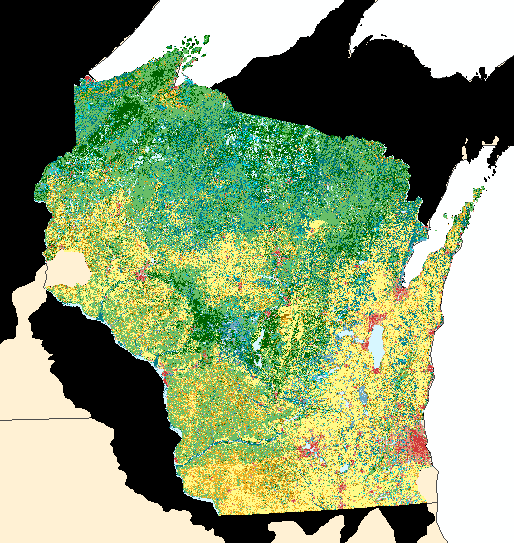 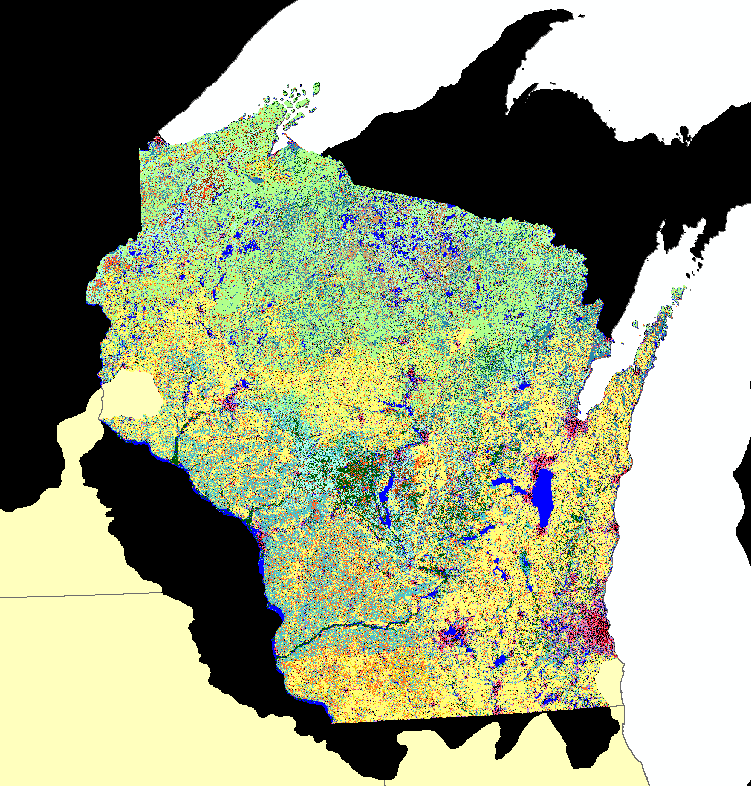 Wiscland 2.0 Dataset SummaryIn the Lake States, there are a variety of mapping alternatives based on resource management objectives. Planning for timber and wildlife objectives demand detailed cover maps. Prominent among these efforts is the Wiscland 2 Land Cover project, completed in 2016. It is a statewide classification delivered at the same pixel resolution as LANDFIRE (30m²), making it suitable for comparative analysis, keeping in mind the difference in the suggested use scale. Like LANDFIRE, Wiscland 2 was created with a supervised classification approach, using ground-truthed plots to train the classification of Landsat imagery. There are a few key takeaways to keep in mind when using this dataset:This product represents the land cover as modeled using imagery acquired between 2010 and 2014.While the land cover is represented at a 30m² resolution, the smallest feature represented in the map is approximately two acres (nine pixels) in size. Therefore, the map is trained using point-and-based data but is validated at or above two-acre MMU.Additional information, including the methodology, results, and discussion of the Wiscland 2.0 Land Cover project can be located here.Accuracy AssessmentThe Wiscland 2.0 dataset is a detailed landcover dataset that provides an in-depth classification schema (ranging from Level 1 – 4) from the most generalized level (Level 1) to the most detailed level within the project’s constraints (Level 4). Figure 3 provides a good example of the classification scheme within the Wiscland dataset. Once each classification level was completed, the land cover data gets cross-referenced by plot/ground truth data to access the spatial accuracy of the produced product. Each classification gets graded on four different categories of accuracy: Precision, Recall, F-Score, and Area Under the Receiver Operator Curve (AUC). For our purposes, the best metric to use for identifying accuracy is the AUC. The AUC metric considers the balance between true positives (correctly classified) and false positives (commissions) to measure how well the classification model discriminates between the class under consideration and the other land cover classes. The AUC measure is more relevant in assessing the performance of the model than indicating the types of error in the map. A high AUC signifies a good model selection given the training data. Each section in this document will provide the AUC metric of each landcover classification to provide additional insight on the validity of the Wiscland 2.0 dataset.The Wiscland data, user guide, and accuracy assessment can be found here.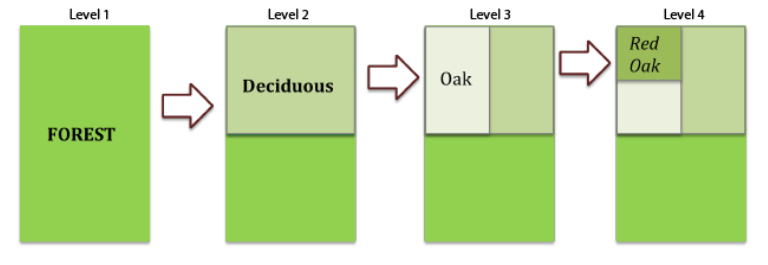 Existing Vegetation Distribution Summary:This graph (Figure 4) highlights the differences between LF 2014 and Wiscland 2.0 (as in LF Issues document) and adds how those metrics change in the upcoming LF Remap (purple). The classification of EVTs and Wiscland land cover types into the below classes is provided in the appendix of this document (slight changes made from the LF Issues document). This summary is by total acreage, not a pixel-by-pixel assessment.The grouping of EVTs and Wiscland2 cover types into comparable associations requires some subjective decisions.  For example, the EVT barrens are grouped with forests (pine, oak, and mixed) here while at least 25% of those areas are substantially open.  The Wiscland2 Central Hardwoods type is grouped with Other Upland Deciduous while at least some of its area could be applied to both Northern Hardwoods and Oak types.Northern Hardwoods EVT Distribution Summary:The over-mapping of Northern Hardwood Forests is a large concern in the Lake States especially in terms of the fire behavior difference between this vegetation type and the ones that are primarily mis-mapped (e.g. oak, aspen, pine). Over 9 million acres of Northern Hardwoods are mapped throughout Wisconsin in LF 2014, while the Wiscland 2.0 dataset only identifies 2.7 million acres of this vegetation type. In LANDFIRE Remap, the total acreage of Northern Hardwoods EVT classes dropped to 6.5 million, a 28% reduction from LF 2014. For the Wiscland data for this analysis, three Level 4 Land Cover types were identified as Northern Hardwoods: Sugar Maple, Other Northern Hardwoods, and Red Maple (Table 1). The former two classes combined have high spatial accuracy (AUC=0.88, Table 1). Red Maple was not classified as Northern Hardwoods in the Wiscland Level 3 hierarchy but remains its own class and has an AUC of 0.62. This was due to its binomial nature and difficultly of discerning between upland and lowland classifications. However, it is most commonly confused with the Northern Hardwoods classification, which we combine together, therefore increasing the accuracy. For this analysis, we classified Red Maple as a Northern Hardwood due to LANDFIRE’s definition of the LANDFIRE EVTs and the similarity in fire behavior among these forest types.For LANDFIRE data, we will be focusing on Laurentian-Acadian Northern Hardwood Forests and North-Central Interior Maple Basswood as they make up 99% of the area of all generally defined Northern Hardwoods throughout Wisconsin. The following graph identifies how the spatial distribution (pixel-by-pixel) of these LANDFIRE Northern Hardwood EVTs compares with broad vegetation groupings from Wiscland based on LF 2014 and LF Remap. Note, in the graph below the total sum of Northern Hardwoods acreage within LF 2014 and LF Remap is an aggregation of the total acres of Laurentian-Acadian Northern Hardwood Forests and North-Central Interior Maple Basswood only. Percentages are included to better compare how LANDFIRE Northern Hardwoods compare within the Wiscland 2.0 dataset. In LANDFIRE 2014, only 28% of these Northern Hardwoods EVTs were identified as similar northern hardwood types within the Wiscland 2.0 dataset. Fortunately, the correlation between the EVT Northern Hardwoods and Wiscland has increased slightly to 36% in the LF Remap. However, there is still room for improvement. In LF 2014, approximately 33% of all Laurentian-Acadian Northern Hardwood Forests and North-Central Interior Maple Basswood (3,072,716 acres) EVTs were classified within Oak or Aspen/Birch classification in the Wiscland 2.0 (Figure 5). Even though the overall acreage of Northern Hardwoods has decreased in LF Remap, the percentage classified as Oak or Aspen/Birch in Wiscland 2.0 increased to 37% (2,436,107 acres Figure 6). From conversations with ecologists from NatureServe, Aspen/Birch and Northern Red Oaks are often identified as Northern Hardwoods (Laurentian-Acadian Hardwood Forest) in the Natural Vegetation Classification (NVC). For Aspen/Birch specifically, they are grouped into Northern Hardwoods NVC because they represent a successional stage of this ecosystem. However, in the EVT classification based on Ecological Systems, there is a separate Aspen/Birch class (“Boreal Aspen-Birch Forest” in 2014 and “Laurentian-Acadian Sub-boreal Aspen-Birch Forest” in Remap), but we see little of this EVT mapped in Wisconsin (Figure 4). It is still possible that some of the EVT misclassifications of Aspen/Birch relates to the reasoning behind the NVC in that they represent a successional stage of Northern Hardwoods and potentially other classes.Table 1: Wiscland 2.0 Northern Hardwoods Accuracy AssessmentBarrens Existing Vegetation Types (EVT) and Wiscland 2.0 Comparison:In the Lake States Issues document, we discuss issues with the Barrens EVT classifications, particularly that these areas generally have more than 40% tree cover as identified by LANDFIRE Existing Vegetation Cover (EVC) and are commonly identified as forested types in Wiscland. While we do not have the Remap EVC dataset to comment on yet, the spatial distribution of Barrens EVTs in comparison to Wiscland is presented here.The overall acreage of all Barrens EVTs has dropped substantially throughout Wisconsin between LANDFIRE 2014 (956,441 acres) and LANDFIRE Remap (278,523 acres). This decrease is somewhat expected due to the inability to maintain Barrens ecosystems with fire suppression as they are converted to forests. For this summary, we will be focusing on Laurentian Barrens EVTs (four in LF 2014 and three in LF Remap) as they provide a reasonable representation of this classification (87% in LF 2014 and 71% in LF Remap). Amongst these Laurentian Barrens EVTs, there was a decrease of 75% between LF 2014 and LF Remap (834,405 acres in LF 2014 vs. 205,532 acres in LF Remap). The graphs below identify how the spatial distribution (pixel-by-pixel) of Laurentian Barrens Types within LANDFIRE 2014 and Remap compare with general cover classifications in the Wiscland data. These correspond to Wiscland Level 2 classifications and all have high accuracy (0.91-0.95, Table 2).Although the overall acreage of Laurentian Barrens EVTs has decreased, the spatial distribution between these EVT Barrens has worsened from LF 2014 in comparison to the Wiscland dataset. In the original analysis (using LF 2014 data) located in the Lake State Issues Document (Figure 7), approximately 23% of all Laurentian Oak Barrens were classified as conifer in Wiscland 2.0 and 18% of all Laurentian Pine Barrens were classified as deciduous. Unfortunately, the mis-mapping of these Laurentian Barrens has not improved in LF Remap where 26% of Laurentian Oak Barrens are now classified as conifer and 25% Laurentian Pine Barrens were classified as deciduous within the Wiscland 2.0 dataset (Figure 8).A notable improvement between LF 2014 and LF Remap is the substantial decrease in Laurentian Barrens classified as wetland in the Wiscland 2.0 dataset. In our original analysis, over 125 thousand acres of Laurentian Barrens were classified as wetland with the majority belonging to the Laurentian Oak Barrens EVT (48%). In LF Remap, only 14 thousand acres are classified as wetland within Wiscland with the majority of these EVTs being Laurentian Pine Barrens. This is encouraging to see as we typically expect Barrens to be mapped in upland landscapes. Table 2: Accuracy Assessment (AUC) of Conifer, Deciduous, and Wetland Landcover Types in Wiscland 2.0Wetland EVT Distribution Summary:Wetland communities have large importance on the landscape as they can drastically influence fire behavior as particular types can experience severe fire activity but those same types and others may also act as barriers to fire spread. Overall, the acreage of all Wetland Vegetation Types has increased substantially between LANDFIRE versions, from 2.9 million acres in LF 2014 to 5.4 million acres in LF Remap. It is crucial to accurately identify the spatial distribution of these communities in order to accurately predict fire behavior and identify potential high areas of risk and concern. The Lake States Issues Document previously identified that approximately 25% of all Wetland Vegetation Types in LF 2014 were misclassified as Upland in the Wiscland 2.0 Dataset. Even though these vegetation types almost doubled in acreage, it does not appear that the accuracy of wetland types has improved in the LANDFIRE Remap as 27% (1.6 million acres) of Wetland Vegetation Types are misclassified as upland in comparison to the Wiscland 2.0 dataset.For this analysis, we sorted Wiscland vegetation cover types based on 15 classes categorized as Wetland or Upland and conducted a pixel-by-pixel analysis to determine how well LANDFIRE wetland EVTs coincide within the Wiscland 2.0 dataset. Because we are attempting to distinguish between general Upland and Lowland classifications, it is appropriate to use the Level 1 Accuracy assessment to provide a better indication of the validity of the dataset. The table below identifies all the various level 1 land cover classifications that reside within the Wiscland 2.0 dataset, determines whether they are upland of wetland, and provides their AUC accuracy metric.Across the Wisconsin landscape, several changes have occurred between the spatial distribution of LANDFIRE EVTs within these wetland communities. In LF 2014, Wisconsin wetlands were predominately composed of Laurentian-Acadian Lowland Systems (47%) and Boreal Acidic Peatland Systems (29%). However, the distribution of these wetland systems has changed in LF Remap where 49% are composed of Laurentian-Acadian Lowland Systems but only 17% reflect Boreal Acidic Peatland Systems. For simplicity, the figures on the following pages depict how all the EVTs within Boreal Acidic Peatland Systems (two in both 2014 and Remap) and Laurentian Acadian Lowland Types (eight in 2014 and seven in Remap) are distributed throughout Wiscland general cover types between LF 2014 (Figure 8) and LF Remap (Figure 9). These systems account for 70% (~ 2 million acres) of all Wetlands in LF 2014 and 67% (~3.6 million acres) in LF Remap.Even though Laurentian-Acadian Lowland Systems experienced little change in percent composition of wetland acres between datasets (47% in 2014 and 49% in Remap) there are concerns involving the spatial accuracy across the Wisconsin landscape, especially regarding the potential misclassification of upland systems as wetlands. The Laurentian Acadian Alkaline Conifer-Hardwood Swamp EVT (split between forest and shrubland in LF 2014) increased substantially between LANDFIRE datasets; increasing from 660 thousand acres in LF 2014 to 2.3 million acres in LF Remap. However, 700 thousand acres of this EVT are classified as Upland in Wiscland 2.0 and accounts for 44% of the 1.6 million total wetland acres that are misclassified (Table 3). The table below (Table 3) Identifies the top 10 LF Remap Wetland EVTs that are classified as Upland in the Wiscland 2.0 dataset and accounts for 93% (in acres) of all identified wetland misclassifications. Overall, there is a high level of confidence surrounding the distribution of general Upland and Wetland cover types within the Wiscland 2.0 dataset (Table 4). Within this dataset, Wetland cover types have a highly confident AUC value of 0.95 and, with the exception of Shrubland, Upland types (identifies as Grassland, Forest, and Shrubland) are all generally mapped with high confidence as well. These results further validate the need to improve upon the accuracy of Wetlands within LANDFIRE as 27% (1.6 million acres) of Wetland EVT acres are being inappropriate mapped as Upland in comparison to the highly accurate land cover dataset in Wiscland 2.0.Table 3: Top 10 LANDFIRE Remap Wetland EVTs that are Classified as Upland in Wiscland 2.0Table 4: Level 1 Land Cover Accuracy Assessment within Wiscland 2.0Note: Wiscland didn’t perform and an accurate assessment on Agriculture because data for this type was extracted through the National Agriculture Statistic Service (NASS) Crop Data Layer (CDL). Non-Burnable Vegetation Cover Type Group is a culmination of Developed, Open Water, and Barren land cover types and, for simplicity purposes, classified as upland but are aware that this may be considered wetland in other areas as well.  Figure 8: LANDFIRE 2014 Laurentian-Acadian Lowland & Boreal Acidic Peatland EVTs and Wiscland 2.0 Cover Types~28% of the Laurentian-Acadian and Boreal Acidic Peatland EVTs are classified within Upland ClassificationFigure 9: LANDFIRE Remap Laurentian-Acadian Lowland & Boreal Acidic Peatland EVTs and Wiscland 2.0 Cover Types~27% of the Laurentian-Acadian and Boreal Acidic Peatland EVTs are classified within Upland ClassificationAppendix:Cover Type Groupings for LANDFIRE 2014 and LANDFIRE RemapCover Type Groupings for Wiscland 2.0Wiscland Level 4 Land CoverWiscland Level 3 Land CoverCover Type GroupLevel 3 Accuracy Assessment (AUC)Sugar MapleN. HardwoodsN. Hardwoods0.88Other Northern HardwoodsN. HardwoodsN. Hardwoods0.88Red Maple*Red MapleN. Hardwoods0.62Cover Type GroupWiscland Level 2 Land CoverLevel 2 (or 1) Accuracy Assessment (AUC)Other Upland ConiferConiferous Forest0.91PineConiferous Forest0.91Aspen/BirchBroad-leaved Deciduous Forest0.92N. HardwoodsBroad-leaved Deciduous Forest0.92OakBroad-leaved Deciduous Forest0.92Other Upland DeciduousBroad-leaved Deciduous Forest0.92Wetland Conifer ForestWetland (Split between Emergent/Wet Meadow, Lowland Scrub/Shrub, and Forested Wetland0.95 in Level 1Wetland Deciduous ForestWetland (Split between Emergent/Wet Meadow, Lowland Scrub/Shrub, and Forested Wetland0.95 in Level 1Wetland Mixed ForestWetland (Split between Emergent/Wet Meadow, Lowland Scrub/Shrub, and Forested Wetland0.95 in Level 1Wetland Grass/ShrubWetland (Split between Emergent/Wet Meadow, Lowland Scrub/Shrub, and Forested Wetland0.95 in Level 1LF Remap EVTsSum of Wetland Acres misclassified as UplandPercent of total area of wetlands misclassified as uplandsLaurentian-Acadian Alkaline Conifer-Hardwood Swamp                       694,364 45%Boreal-Laurentian Conifer Acidic Swamp and Treed Poor Fen                       210,537 14%North-Central Interior and Appalachian Rich Swamp                       175,733 11%North-Central Interior Floodplain Forest                          69,755 4%North-Central Interior and Appalachian Acidic Peatland Woodland                          59,630 4%Northern & Central Native Ruderal Flooded & Swamp Forest                          57,939 4%Northern & Central Ruderal Wet Meadow & Marsh                          52,487 3%Eastern Cool Temperate Developed Ruderal Mixed Forested Wetland                          50,609 3%Laurentian-Acadian Wet Meadow                          37,435 2%North-Central Interior Freshwater Marsh                          35,987 2%Wiscland Vegetation Cover Type GroupWiscland Level 1 Land Cover ClassificationUpland or Wetland? Level 1 Accuracy Assessment (AUC)Aspen/BirchForestUpland0.95Mixed ForestForestUpland0.95N. HardwoodsForestUpland0.95OakForestUpland0.95Other Upland ConiferForestUpland0.95PineForestUpland0.95Other Upland DeciduousForestUpland0.95GrassGrasslandUpland0.96ShrubShrublandUpland0.53Wetland Conifer ForestWetlandWetland0.95Wetland Deciduous ForestWetlandWetland0.95Wetland Grass/ShrubWetlandWetland0.95Wetland Mixed ForestWetlandWetland0.95AgricultureN/AUplandN/ANon-BurnableUrban/Developed, Open Water, BarrenUpland(0.99, 0.99, 0.85)EVT NameCover Type GroupEastern Warm Temperate Pasture and HaylandAgEastern Cool Temperate Fallow/Idle CroplandAgEastern Cool Temperate Row CropAgEastern Cool Temperate Pasture and HaylandAgEastern Cool Temperate Close Grown CropAgEastern Cool Temperate WheatAgEastern Cool Temperate Row Crop - Close Grown CropAgEastern Cool Temperate OrchardAgEastern Cool Temperate Bush fruit and berriesAgEastern Cool Temperate VineyardAgEastern Warm Temperate Row CropAgEastern Warm Temperate Close Grown CropAgEastern Warm Temperate WheatAgLaurentian-Acadian Sub-boreal Aspen-Birch ForestAspen/BirchBoreal Aspen-Birch ForestAspen-BirchDeveloped-RoadsDevelopedDeveloped-Low IntensityDevelopedDeveloped-Medium IntensityDevelopedDeveloped-High IntensityDevelopedBarrenDevelopedQuarries-Strip Mines-Gravel PitsDevelopedQuarries-Strip Mines-Gravel Pits-Well and Wind PadsDevelopedEastern Cool Temperate Developed Ruderal GrasslandGrassEastern Cool Temperate Urban HerbaceousGrassNorth-Central Interior Sand and Gravel Tallgrass PrairieGrassPaleozoic Plateau Bluff and Talus HerbaceousGrassEastern Cool Temperate Undeveloped Ruderal GrasslandGrassRecently Logged-Herb and Grass CoverGrassCentral Tallgrass PrairieGrassRecently Burned-Herb and Grass CoverGrassModified/Managed Northern Tallgrass GrasslandGrassNorth-Central Oak Barrens HerbaceousGrassIntroduced Upland Vegetation-Perennial Grassland and ForblandGrassNorthern Tallgrass PrairieGrassRecently Disturbed Other-Herb and Grass CoverGrassGreat Lakes AlvarGrassGreat Lakes Dune GrasslandGrassNorthern & Central Ruderal MeadowGrassPaleozoic Plateau Bluff and Talus WoodlandMixed ForestBoreal Hardwood ForestMixed ForestBoreal White Spruce-Fir-Hardwood ForestMixed ForestLaurentian-Acadian Northern Pine-Oak ForestMixed ForestLaurentian-Acadian Pine-Hemlock-Hardwood ForestMixed ForestEastern Cool Temperate Urban Mixed ForestMixed ForestLaurentian Pine-Oak BarrensMixed ForestGreat Lakes Wooded Dune and SwaleMixed ForestEastern Cool Temperate Developed Ruderal Mixed ForestMixed ForestRuderal Forest-Northern and Central Hardwood and ConiferMixed ForestEastern Cool Temperate Undeveloped Ruderal Mixed ForestMixed ForestCentral Interior Highlands Dry Acidic Glade and BarrensMixed ForestCentral Interior Highlands Calcareous Glade and Barrens WoodlandMixed ForestRecently Logged-Tree CoverMixed ForestRecently Burned-Tree CoverMixed ForestRecently Disturbed Other-Tree CoverMixed ForestLaurentian-Acadian Northern Pine-(Oak) ForestMixed ForestNorthern & Central Native Ruderal ForestMixed ForestLaurentian-Acadian Northern Hardwoods ForestN. HardwoodsNorth-Central Interior Maple-Basswood ForestN. HardwoodsLaurentian-Acadian Hardwood ForestN. HardwoodsNorth-Central Interior Beech-Maple ForestN. HardwoodsWestern Cool Temperate AquacultureN/AEastern Cool Temperate AquacultureN/AGreat Lakes Alkaline Rocky Shore and CliffN/AGreat Lakes DuneN/ALaurentian-Acadian Acidic Cliff and TalusN/ALaurentian-Acadian Calcareous Cliff and TalusN/ANorth-Central Interior Dry-Mesic Oak Forest and WoodlandOakNorth-Central Interior Dry Oak Forest and WoodlandOakLaurentian Oak BarrensOakLaurentian-Acadian Northern Oak ForestOakNorth-Central Oak Barrens WoodlandOakNorth-Central Interior Oak SavannaOakOpen WaterOpen WaterIntroduced Upland Vegetation-TreedOther Upland ConiferBoreal White Spruce-Fir ForestOther Upland ConiferEastern Cool Temperate Urban Evergreen ForestOther Upland ConiferEastern Cool Temperate Developed Ruderal Evergreen ForestOther Upland ConiferEastern Cool Temperate Undeveloped Ruderal Evergreen ForestOther Upland ConiferLaurentian-Acadian Sub-boreal Mesic Balsam Fir-Spruce ForestOther Upland ConiferLaurentian Acidic Rocky Outcrop WoodlandOther Upland ConiferNortheastern North American Temperate Forest PlantationOther Upland ConiferEastern Cool Temperate Developed Ruderal Deciduous ForestOther Upland DeciduousEastern Cool Temperate Urban Deciduous ForestOther Upland DeciduousEastern Cool Temperate Undeveloped Ruderal Deciduous ForestOther Upland DeciduousNorth-Central Interior Quartzite GladeOther Upland DeciduousLaurentian-Acadian Pine-Hemlock ForestPineManaged Tree Plantation-Northern and Central Hardwood and Conifer Plantation GroupPineLaurentian-Acadian Northern Pine ForestPineLaurentian Pine BarrensPineBoreal Jack Pine-Black Spruce ForestPineLaurentian-Acadian Sub-boreal Dry-Mesic Pine-Black Spruce ForestPineLaurentian Jack Pine-Red Pine ForestPineLaurentian-Acadian Sub-boreal Dry-Mesic Pine-Black Spruce-Hardwood ForestPineEastern Cool Temperate Urban ShrublandShrubEastern Cool Temperate Developed Ruderal ShrublandShrubLaurentian Shrubland BarrensShrubGreat Lakes Alvar ShrublandShrubEastern Cool Temperate Undeveloped Ruderal ShrublandShrubNorth-Central Interior Sand and Gravel ShrublandShrubModified/Managed Northern Tallgrass ShrublandShrubRecently Logged-Shrub CoverShrubRecently Burned-Shrub CoverShrubRecently Disturbed Other-Shrub CoverShrubNorthern & Central Ruderal ShrublandShrubLaurentian Acidic Rocky Outcrop ShrublandShrubCentral Interior Acidic Cliff and TalusSparsely VegetatedLaurentian-Acadian Lakeshore BeachSparsely VegetatedBoreal Acidic Peatland ForestWetland Conifer ForestBoreal-Laurentian Conifer Acidic Swamp and Treed Poor FenWetland Conifer ForestNorth-Central Interior and Appalachian Acidic Peatland WoodlandWetland Conifer ForestCentral Interior and Appalachian Swamp ForestWetland Deciduous ForestLaurentian-Acadian Floodplain ForestWetland Deciduous ForestEastern Boreal Floodplain WoodlandWetland Deciduous ForestCentral Interior and Appalachian Floodplain ForestWetland Deciduous ForestNorth-Central Interior Wet FlatwoodsWetland Deciduous ForestNorth-Central Interior and Appalachian Rich SwampWetland Deciduous ForestNorth-Central Interior Floodplain ForestWetland Deciduous ForestCentral Interior and Appalachian Herbaceous WetlandsWetland Grass/ShrubLaurentian-Acadian Herbaceous WetlandsWetland Grass/ShrubBoreal Acidic Peatland ShrublandWetland Grass/ShrubBoreal Acidic Peatland HerbaceousWetland Grass/ShrubCentral Interior and Appalachian Swamp ShrublandWetland Grass/ShrubLaurentian-Acadian Shrub WetlandsWetland Grass/ShrubCentral Interior and Appalachian Shrub WetlandsWetland Grass/ShrubCentral Interior and Appalachian Floodplain ShrublandWetland Grass/ShrubLaurentian-Acadian Floodplain HerbaceousWetland Grass/ShrubEastern Boreal Floodplain ShrublandWetland Grass/ShrubGreat Lakes Coastal Marsh HerbaceousWetland Grass/ShrubCentral Interior and Appalachian Floodplain HerbaceousWetland Grass/ShrubLaurentian-Acadian Floodplain ShrublandWetland Grass/ShrubGreat Lakes Coastal Marsh ShrublandWetland Grass/ShrubEastern Great Plains Wet Meadow-Prairie-MarshWetland Grass/ShrubGreat Plains Prairie PotholeWetland Grass/ShrubEastern Boreal Floodplain HerbaceousWetland Grass/ShrubCentral Interior and Appalachian Riparian ShrublandWetland Grass/ShrubCentral Interior and Appalachian Riparian HerbaceousWetland Grass/ShrubEastern Cool Temperate Developed Ruderal Shrub WetlandWetland Grass/ShrubEastern Cool Temperate Developed Ruderal Herbaceous WetlandWetland Grass/ShrubBoreal-Laurentian BogWetland Grass/ShrubBoreal-Laurentian-Acadian Acidic Basin FenWetland Grass/ShrubLaurentian-Acadian Alkaline FenWetland Grass/ShrubLaurentian-Acadian Freshwater MarshWetland Grass/ShrubLaurentian-Acadian Wet MeadowWetland Grass/ShrubNorth-Central Interior Freshwater MarshWetland Grass/ShrubNorth-Central Interior Shrub Alkaline FenWetland Grass/ShrubNorth-Central Interior Shrub SwampWetland Grass/ShrubNorthern Great Lakes Coastal MarshWetland Grass/ShrubNorthern Great Lakes Interdunal WetlandWetland Grass/ShrubNorthern & Central Ruderal Wet Meadow & MarshWetland Grass/ShrubLaurentian-Acadian Shrub SwampWetland Grass/ShrubNorth-Central Interior and Appalachian Acidic Peatland ShrublandWetland Grass/ShrubNorth-Central Interior Floodplain ShrublandWetland Grass/ShrubNorth-Central Interior Graminoid Alkaline FenWetland Grass/ShrubNorth-Central Interior Wet MeadowWetland Grass/ShrubLaurentian-Acadian Alkaline Conifer-Hardwood Swamp ShrublandWetland Mixed ForestCentral Interior and Appalachian Riparian ForestWetland Mixed ForestLaurentian-Acadian Alkaline Conifer-Hardwood Swamp ForestWetland Mixed ForestLaurentian-Acadian Forested WetlandsWetland Mixed ForestLaurentian-Acadian Alkaline Conifer-Hardwood SwampWetland Mixed ForestEastern Cool Temperate Developed Ruderal Mixed Forested WetlandWetland Mixed ForestNorthern & Central Native Ruderal Flooded & Swamp ForestWetland Mixed ForestCLS_DESC_4Cover Type GroupCash GrainAgContinuous CornAgDairy RotationAgPotato/VegetableAgCranberriesAgHayAgPastureAgAspen ForestAspen/BirchPaper BirchAspen/BirchCool-season GrassGrassWarm-season GrassGrassHemlock HardwoodsMixed ForestMixed Deciduous/Coniferous ForestMixed ForestSugar MapleN. HardwoodsOther Northern HardwoodsN. HardwoodsRed MapleN. HardwoodsOpen WaterNB8BarrenNB9Red OakOakN. Pin Oak, Black OakOakWhite Oak, Burr OakOakFir SpruceOther Upland ConiferCentral HardwoodsOther Upland DeciduousJack PinePineRed PinePineWhite PinePineShrublandShrubDeveloped, High IntensityUrban/DevelopedDeveloped, Low IntensityUrban/DevelopedWhite CedarWetland Conifer ForestBlack SpruceWetland Conifer ForestTamarackWetland Conifer ForestOther Coniferous Forested WetlandWetland Conifer ForestAspen Forested WetlandWetland Deciduous ForestSilver MapleWetland Deciduous ForestOther Bottomland HardwoodsWetland Deciduous ForestBlack AshWetland Deciduous ForestOther Swamp HardwoodsWetland Deciduous ForestReed Canary GrassWetland Grass/ShrubFloating Aquatic Herbaceous VegetationWetland Grass/ShrubCattailsWetland Grass/ShrubOther Emergent/Wet MeadowWetland Grass/ShrubBuckthorn/HoneysuckleWetland Grass/ShrubOther Broad-leaved Deciduous Scrub/ShrubWetland Grass/ShrubBroad-leaved Evergreen Scrub/ShrubWetland Grass/ShrubNeedle-leaved Scrub/ShrubWetland Grass/ShrubMixed Deciduous/Coniferous Forested WetlandWetland Mixed Forest